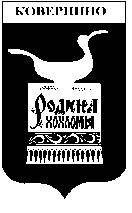 Администрация Ковернинского муниципального района Нижегородской областиП О С Т А Н О В Л Е Н И ЕО разработке проектов о внесении изменений в  генеральные планы поселений            В соответствии с Градостроительным Кодексом Российской Федерации, на основании решения Земского собрания Ковернинского муниципального района Нижегородской области от 30.11.2017 №50 «О принятии полномочий  по решению вопросов местного значения от городского и  сельских поселений на уровень муниципального района на 2018 год» постановляю: Отделу архитектуры, капитального строительства и ЖКХ Администрации Ковернинского муниципального района Нижегородской области организовать разработку проектов по внесению изменений  в: - «Генеральный план  Гавриловского сельсовета Ковернинского  муниципального  района Нижегородской области»;- «Генеральный план Горевского сельсовета Ковернинского  муниципального  района Нижегородской области;- «Правила землепользования и застройки сельского поселения Гавриловский сельсовет Ковернинского  муниципального  района Нижегородской области» (с изменениями);- «Правила землепользования и застройки сельского поселения Горевский сельсовет Ковернинского  муниципального  района Нижегородской области» (с изменениями).           2. Утвердить состав комиссии по подготовке   проектов изменений в  генеральные планы  и правила землепользования и застройки поселений Ковернинского муниципального района Нижегородской области (приложение №1).          3. Утвердить Положение «О комиссии по подготовке проектов изменений в  генеральные планы и правила землепользования и застройки поселений Ковернинского муниципального района » (приложение №2).         4. Отделу архитектуры, капитального строительства и ЖКХ (Ю.В.Сорокин) обеспечить обнародование настоящего постановления  и размещение на официальном сайте Администрации Ковернинского муниципального района Нижегородской области в информационно-телекоммуникационной сети "Интернет".        5. Контроль за исполнением данного постановления возложить на заведующего отделом архитектуры, капитального строительства и ЖКХ Администрации Ковернинского муниципального района Нижегородской области (Ю.В.Сорокин).Глава местного самоуправления                                                                            О.П.ШмелевПриложение № 1к постановлению АдминистрацииКовернинского муниципального района Нижегородской областиот _24.05.2018_  № _362_СОСТАВкомиссии по подготовке  проектов изменений в   генеральные планы и правила землепользования и застройки поселений Ковернинского муниципального района Сорокин Ю.В. – заведующий отделом архитектуры, капитального строительства и ЖКХ Администрации Ковернинского муниципального района,   председатель комиссииГурылева М.Л. – председатель комитета имущественных отношений Администрации Ковернинского муниципального района,  зам. председателя комиссииЖиганова Н.И.- зам. заведующего отделом архитектуры, капитального строительства и ЖКХ Администрации Ковернинского    муниципального района, секретарь комиссииЧлены комиссии:Горев С.П. - ведущий специалист  ГО и ЧС Администрации Ковернинского муниципального  района                                                                                                                       Глава администрации р.п.Ковернино либо  глава администрации сельского поселения (по согласованию) Шустова Н.Н. – зав. сектором архитектуры и строительства  отдела архитектуры, капитального строительства и ЖКХ Администрации Ковернинского муниципального районаШмелева С.Н. -  главный специалист отдела архитектуры, капитального строительства и ЖКХ Администрации Ковернинского муниципального районаПриложение № 2к постановлению АдминистрацииКовернинского муниципального района Нижегородской областиот _24.05.2018_  № _362_Положениекомиссии по подготовке  проектов изменений в   генеральные планы и правила землепользования и застройки поселений Ковернинского муниципального района 1. Общие положения1.1. Настоящее Положение определяет порядок деятельности комиссии по подготовке проектов внесения изменений в генеральные планы и правила землепользования и застройки поселений Ковернинского муниципального района  (далее - комиссия)1.2. Комиссия является постоянно действующим консультативным органом муниципального образования по рассмотрению вопросов по подготовке проектов внесения изменений в генеральные планы и правила землепользования и застройки поселений Ковернинского муниципального района, организации публичных слушаний.1.3. Комиссия осуществляет свою деятельность на основании настоящего Положения, в соответствии с Градостроительным кодексом Российской Федерации и иными нормативно-правовыми актами.2. Компетенция комиссии2.1. В компетенцию комиссии входят вопросы:1) организация работ по подготовке проектов внесения изменений в генеральные планы и правила землепользования и застройки поселений, входящих в состав Ковернинского муниципального района;2) организация публичных слушаний по проектам генпланов поселений;3) рассмотрение предложений граждан и юридических лиц в связи с разработкой проектов внесения изменений в генеральные планы и правила землепользования и застройки поселений, входящих в состав Ковернинского муниципального района, поступивших во время публичных слушаний.2.2. Подготовка заключений и рекомендаций главе по результатам публичных слушаний.3. Основные функции Комиссии3.1. Обеспечивает сбор, обобщение предложений, полученных от заинтересованных лиц, для последующего направления разработчику генпланов и правил генеральных планов с целью учета общественного мнения и интересов населения.3.2. Рассматривает подготовленные разработчиком варианты проектов  генпланов и правил землепользования и застройки (далее - правил), участвует в организации мероприятий по их общественному обсуждению, осуществляет контроль учета мнения населения о составе проекта генплана и правил.3.3. В пределах своих полномочий комиссия готовит задание на разработку проектов внесения изменений в генеральные планы и правила землепользования и застройки поселений, принимает и рассматривает предложения от субъектов градостроительных отношений по разработке проектов генпланов и правил  или внесению в них изменений, предложений и замечаний после проведения публичных слушаний, обеспечивает внесение изменений в проекты генпланов  и правила по результатам публичных слушаний и представляет указанный проектов главе.3.4. Направляет проекты генпланов  и правил в отдел архитектуры, капитального строительства и ЖКХ Администрации Ковернинского муниципального района для рассмотрения.3.8. Комиссия проводит публичные слушания в случаях и порядке, определенных действующим законодательством.3.8.1. Публичные слушания проводятся комиссией по ее инициативе или по обращениям, поступившим от физических или юридических лиц, в случаях, когда рассматриваются следующие вопросы:- согласование документации по планировке территории, включая проекты планировки, проекты межевания, а также согласование градостроительных планов земельных участков с правообладателями смежно-расположенных объектов недвижимости;- предложения об изменении градостроительных регламентов3.8.2. Материалы для проведения публичных слушаний (заключения, иные необходимые материалы) готовятся комиссией.3.8.3. Правом обсуждения документации по планировке территории на публичных слушаниях обладают лица:- проживающие на территории, применительно к которой подготовлена документация по планировке территории;- обладающие на праве собственности, аренды, пользования объектами недвижимости, расположенными на территории, применительно к которой подготовлена документация по планировке территории;- проживающие и обладающие объектами недвижимости, расположенными на территориях, примыкающих к территории, применительно к которой подготовлена документация по планировке территории;- иные лица, чьи интересы затрагиваются в связи с планируемой реализацией документации по планировке территории.3.8.4. Предметами публичных слушаний документации по планировке территории являются вопросы соответствия этой документации:- документам территориального планирования в части наличия решений об установлении границ зон изъятия, в том числе путем выкупа, резервирования с последующим изъятием, в том числе путем выкупа земельных участков и иных объектов недвижимости для государственных и муниципальных нужд;- требованиям законодательства о необходимости доказательства невозможности установить границы зон изъятия, в том числе путем выкупа, резервирования иным способом, чем тот, который предложен документацией по планировке территории;- техническим регламентом, включая требования, предъявляемые к градостроительному проектированию систем инженерно-технического обеспечения планируемого строительства, реконструкции;- требованиям в части того, что:а) площадь земельных участков многоквартирных домов не может быть меньше площади, определенной на основе нормативов, действовавших на момент строительства этих домов (если сложившееся землепользование не препятствует реализации этих нормативов);б) земельные участки многоквартирных домов могут быть выделены на местности только в случае соблюдения прав третьих лиц на использование территорий общего пользования, в противном случае устанавливаются неделимые земельные участки, в границах которых могут располагаться несколько многоквартирных жилых домов;- требованиям, предъявляемым к проектам градостроительных планов земельных участков в составе документации по планировке территории в части фиксации их границ, минимальных отступов построек от границ земельных участков, границ зон действия публичных сервитутов и предложений об установлении частных сервитутов (при необходимости), наличия информации о предельной этажности, высоте планируемых зданий, строений, сооружений, видах их использования;- иным требованиям, установленным законодательством о градостроительной деятельности.Предметы обсуждения устанавливаются комиссией в соответствии с требованиями законодательства с учетом особенностей рассматриваемой документации по планировке территории и содержания решаемых посредством этой документации вопросов.3.8.5. По результатам публичных слушаний комиссия готовит заключение и направляет его главе. Любое заинтересованное лицо вправе обратиться в комиссию и получить копию протокола и стенограммы публичных слушаний.Глава с учетом рекомендаций комиссии не позднее двух недель со дня проведения публичных слушаний может принять решение:- об утверждении документации по планировке территории;- о доработке документации по планировке территории с учетом рекомендаций комиссии;- об отклонении документации по планировке территории.3.8.6. Физические и юридические лица могут оспорить в суде решение об утверждении, доработке или отклонении документации по планировке территории.Основанием для судебного рассмотрения помимо вопросов, определенных пунктом настоящей статьи, является несоблюдение установленного порядка проведения публичных слушаний.3.9. Комиссия подготавливает главе заключения по результатам публичных слушаний, в том числе содержащие предложения о предоставлении специальных согласований и разрешений на отклонения от правил, предложения по досудебному урегулированию споров в связи с обращениями физических и юридических лиц по поводу решений органов администрации муниципального образования, касающихся вопросов генерального плана поселения.3.10. Организует подготовку предложений о внесении изменений в генплан поселения, правила землепользования и застройки,  а также проектов нормативных правовых актов, иных документов, связанных с реализацией и применением Генплана.3.11. Решения комиссии принимаются простым большинством голосов, при наличии кворума не менее двух третей от общего числа членов комиссии. При равенстве голосов голос председателя комиссии является решающим.3.12. Любой член комиссии ее решением освобождается от участия в голосовании по конкретному вопросу в случае, если он имеет личную заинтересованность, или находится в родственных отношениях с подателем заявки, по поводу которой рассматривается вопрос.3.13. Заседания комиссии ведет ее председатель или заместитель председателя. При отсутствии обоих заседание ведет член комиссии, уполномоченный председателем комиссии.Итоги каждого заседания комиссии оформляются подписанным председателем и секретарем комиссии протоколом, к которому могут прилагаться копии материалов, связанных с темой заседания. 4. Права и обязанности комиссииКомиссия вправе:- запрашивать от структурных подразделений администрации муниципального образования предоставление официальных заключений, иных материалов, относящихся к рассматриваемым комиссией вопросам;- привлекать в необходимых случаях независимых экспертов и специалистов для анализа материалов и выработки рекомендаций и решений по рассматриваемым комиссией вопросам;- вносить предложения по изменению персонального состава комиссии;- вносить предложения о внесении изменений и дополнений в генплан поселения.5. Порядок деятельности комиссии5.1. Заседания Комиссии проводятся по мере необходимости.Дата и время очередного заседания Комиссии определяется председателем Комиссии не позднее, чем за 3 дня до его проведения.Заседание Комиссии является правомочным, если на нем присутствуют не менее половины членов Комиссии. Решения Комиссии принимаются открытым голосованием простым большинством голосов. При равенстве голосов голос председателя Комиссии является решающим.Решения Комиссии оформляются протоколом, который подписывают председатель и секретарь Комиссии. Мнение членов Комиссии, не согласных с принятым решением, заносится в протокол.Решения, принятые Комиссией, являются основанием для подготовки заключения с рекомендациями по рассматриваемым вопросам, которое направляется Главе муниципального образования.Предложения граждан и юридических лиц направляются в комиссию через секретаря комиссии.6.1.Председатель комиссии обеспечивает рассмотрение предложений граждан или         юридических лиц на заседание комиссии в течение двух недель.При рассмотрении вопросов, связанных с недвижимостью, расположенной в зонах ограничений, Комиссия рассматривает рекомендации соответствующих органов контроля или надзора.На заседания Комиссии могут быть приглашены в качестве консультантов иные специалисты в области  планирования и развития.7. Финансовое и материально-техническое обеспечение деятельности комиссии7.1. Члены комиссии осуществляют свою деятельность на безвозмездной основе.7.2. Администрация предоставляет комиссии необходимые помещения для проведения заседаний, публичных слушании.______________________________Положение о комиссии по подготовке проектов внесения изменений в Генеральный план и Правила землепользования и застройки Оекского сельского поселения.1. Общие положения.1.1. Настоящее Положение определяет компетенцию и порядок работы комиссии по подготовке проектов внесения изменений в Генеральный план и Правила землепользования и застройки Оекского сельского поселения (далее Комиссия).
1.2. Комиссия создается на период до принятия нормативно правового акта о внесении изменений в Генеральный план и Правила землепользования и застройки Оекского сельского поселения в установленном порядке.
1.3. Комиссия в своей деятельности руководствуется Конституцией Российской Федерации, действующим законодательством Российской Федерации и Иркутской области, нормативными правовыми актами Оекского сельского поселения и настоящим Положением.2. Порядок деятельности Комиссии2.1. Комиссия собирается по мере необходимости.
2.2. Предложения граждан и юридических лиц направляются в Комиссию через специалиста администрации Оекского муниципального образования ответственного за прием и регистрацию заявлений и обращений граждан и юридических лиц. 
2.3 Заседания комиссии оформляются протоколом. Протокол подписывается присутствующими на заседании членами комиссии и утверждается председателем комиссии. 
Выписки из протоколов с особым мнением прилагаются к проекту о внесении изменений в Генеральный план и Правила землепользования и застройки Оекского сельского поселения.
2.4 Решения на заседаниях комиссии принимаются открытым голосованием, большинством голосов, присутствующих на заседании членов комиссии. Каждый член комиссии обладает правом одного голоса. При равенстве голосов принятым считается решение, за которое проголосовал председательствующий на заседании.2.5.Техническое обеспечение деятельности возлагается на администрацию Оекского муниципального образования.3. Права и обязанности председателя комиссии3.1. Руководить, организовывать и контролировать деятельность комиссии.
3.2. Распределять обязанности между членами комиссии.
3.3. Организовать проведение заседаний и вести заседания комиссии.
3.4. Утверждать план мероприятий и протоколы заседаний.
3.5. Обеспечивать своевременное представление материалов (документов, схем и т.д.) и представлять комиссии информацию об актуальности данных материалов.
3.6. Обобщать внесенные замечания, предложения и дополнения к проектам о внесении изменений в Генеральный план и Правила землепользования и застройки Оекского сельского поселения ставить на голосование для выработки решения для внесения в протокол.
3.7. Вносить дополнения в план мероприятий в целях решения вопросов, возникающих в ходе деятельности комиссии.
3.8. Требовать своевременного выполнения членами комиссии решений, принятых на заседаниях комиссии.
3.9. Снимать с обсуждения вопросы, не касающиеся повестки дня, утвержденной планом мероприятий, а также замечания, предложения и дополнения, с которыми не ознакомлены члены комиссии.
3.10. Давать поручения членам комиссии для доработки (подготовки) документов (материалов), необходимых для разработки проектов о внесении изменений в Генеральный план и Правила землепользования и застройки Оекского сельского поселения.
3.11. Привлекать других специалистов для разъяснения вопросов, рассматриваемых членами комиссии при разработке проекта о внесении изменений в Генеральный план и Правила землепользования и застройки Оекского сельского поселения.
3.12. Созывать в случае необходимости внеочередное заседание комиссии.4. Права и обязанности членов комиссии4.1. Принимать участие в разработке плана мероприятий комиссии.
4.2. Участвовать в обсуждении и голосовании рассматриваемых вопросов на заседаниях комиссии.
4.3. Высказывать замечания, предложения и дополнения в письменном или устном виде, касающиеся основных положений проектов о внесении изменений в Генеральный план и Правила землепользования и застройки Оекского сельского поселения  со ссылкой на конкретные статьи законов, кодексов Российской Федерации и законов субъекта Российской Федерации в области градостроительства и земельных отношений.
4.4. Высказывать особое мнение с обязательным внесением его в протокол заседания.
4.5. Своевременно выполнять все поручения председателя комиссии. 
Приложение №3 к Постановлению администрацииОекского  муниципального образованияот «03» марта 2016 г. №  44-п
Порядок и сроки проведения работ по подготовке проекта внесения изменений в Генеральный план и Правила землепользования и застройки Оекского сельского поселения.  Приложение №4 к Постановлению администрацииОекского  муниципального образованияот «03» марта 2016 г. №  44-пПорядок направления в комиссию предложений заинтересованных лиц по подготовке проекта внесения изменений в Генеральный план и Правила землепользования и застройки Оекского сельского поселения 1. С момента опубликования постановления Главы администрации Оекского муниципального образования о подготовке проекта внесения изменений в Генеральный план и Правила землепользования и застройки Оекского сельского поселения, в течение срока проведения работ по подготовке проекта внесения изменений в Генеральный план и Правила землепользования и застройки Оекского сельского поселения, заинтересованные лица вправе направлять в комиссию по подготовке проекта внесения изменений в Генеральный план и Правила землепользования и застройки Оекского сельского поселения  (далее – комиссия) предложения по подготовке проекта (далее – предложения).
2. Предложения могут быть направлены:
2.1. По почте для передачи предложений непосредственно в комиссию (с пометкой «В комиссию по подготовке проекта внесения изменений в Генеральный план и Правила землепользования и застройки Оекского сельского поселения») по адресу: Иркутская область, Иркутский район, с.Оек, ул.Кирова, 91 «Г».2.2. В устной форме по телефону: 69-33-11 – администрация Оекского муниципального образования;
2.3. В форме электронного документа. Адрес электронной почты администрации Оекского муниципального образования    admin.oek@mail.ru При этом гражданин в обязательном порядке указывает свои фамилию, имя, отчество (при наличии), адрес электронной почты, если ответ должен быть направлен в форме электронного документа, и почтовый адрес, если ответ должен быть направлен в письменной форме.
3. Предложения должны быть логично изложены в письменном виде (напечатаны либо написаны разборчивым почерком) за подписью лица, их изложившего, с указанием его полных фамилии, имени, отчества, адреса места регистрации и даты подготовки предложений. Неразборчиво написанные, неподписанные предложения, а также предложения, не имеющие отношения к подготовке проекта внесения изменений в Генеральный план и Правила землепользования и застройки Оекского сельского поселения, комиссией не рассматриваются.
4. Предложения могут содержать любые материалы (как на бумажных, так и магнитных носителях). Направленные материалы возврату не подлежат.
5. Предложения, поступившие в комиссию после завершения работ по подготовке проекта внесения изменений в Генеральный план и Правила землепользования и застройки Оекского сельского поселения, не рассматриваются.
6. Комиссия не дает ответы на поступившие предложения.
7. Комиссия вправе вступать в переписку с заинтересованными лицами, направившими предложения.___24.05.2018____№ _362_№п./п.Виды работ (этапы)Сроки исполненияИсполнитель1.Принятие решения о подготовке проекта о внесении изменения в Генеральный план  и Правила землепользования и застройки Оекского сельского поселения  Глава администрации Оекского муниципального образования 2.Направление проекта «О внесении изменений в Генеральный план  и Правила землепользования и застройки Оекского сельского поселения » Главе администрации Оекского муниципального образованияНе более 30 дней Комиссия3.Принятие решения о проведении публичных слушаний по проекту внесения изменений в Генеральный план  и Правила землепользования и застройки Оекского сельского поселения Не позднее 10 дней со дня получения проекта внесения изменений в Генеральный план и Правила землепользования и застройки Оекского сельского поселения Глава администрации Оекского муниципального образования4.Опубликование материалов по проекту внесения изменений в Генеральный план  и Правила землепользования и застройки Оекского сельского поселения. Проведение  публичных слушанийНе менее 2 месяцев Комиссия5.Внесение изменений в проект изменений в Генеральный план  и Правила землепользования и застройки Оекского сельского поселения  по результатам публичных слушанийСрок определяется дополнительно, в зависимости от количества несоответствий Комиссия6.Представление проекта изменений в Генеральный план  и Правила землепользования и застройки Оекского сельского поселения  Главе администрации Оекского муниципального образования для направления в представительный орган  Оекского муниципального образованияПосле завершения публичных слушаний и внесения корректировок (если это необходимо) Комиссия7.Принятие решения Главой администрации Оекского муниципального образования о направлении проекта внесения изменений в  Генеральный план и Правила землепользования и застройки Оекского сельского поселения  в представительный орган Оекского муниципального образования или об отклонении проекта внесения изменений и о направлении его на доработкуВ течение 10 дней после представления проекта Глава администрации Оекского муниципального образования8.Доработка проекта внесения изменений в  Генеральный план и Правила землепользования и застройки Оекского сельского поселения  и представление его Главе администрации Оекского муниципального образования  (если это необходимо)Срок определяется дополнительно, в зависимости от объема корректировки Комиссия9.Направление проекта внесения изменений в  Генеральный план и Правила землепользования и застройки Оекского сельского поселения в представительный орган Оекского муниципального образования на рассмотрение и утверждениеВ течение 10 дней после представления проекта Глава администрации Оекского муниципального образования